ND Cares Executive Team		                                      AGENDA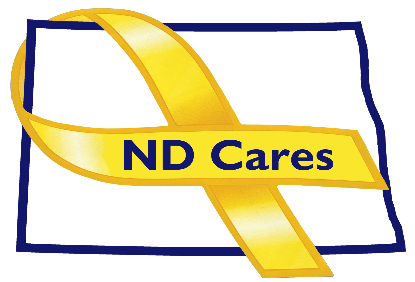                                   				10:30 a.m. – Noon                                  				August 3, 2023            Virtual                        Virtual Meeting Call – In: 701-328-0950 Conference ID: 485 695 444#Click here to join the meeting via Microsoft Teams on computer or mobile appOPENING Comments (Shelly or Cindy)Approve Executive Committee meeting minutes from July 6, 2023.PRESENTATION: Lezlie Poole, Rosalynn Carter Institute for Caregivers: Disaster Preparedness Toolkit 
NEW BUSINESSExecutive Committee Member UpdatesCo-ChairpersonND DVARegional VA, FargoND Dept. of HealthND Dept. of Human Services, Behavioral Health DivisionND National GuardArmy Reserve Ambassador for North DakotaChairpersonOLD BUSINESSND Cares Business (23) /Community (58) Update Dakota Care Home, Aug 9 TBDGovernor’s Challenge UpdateNorth Broadcasters Association PEPsCOMPACT Act
UPCOMING EVENTSSurvivor Outreach Services: Remembrance Weekend, Aug 5-7, Ramada, BismarckCounseling on Access to Lethal Mean training: Aug. 8, RJB Armory, BismarckBrats for the Brave: Sept 6, Kirkwood Mall, BismarckFirstLink: Applied Suicide Intervention Skills Training, Sept 19, FargoGovernor’s Challenge Post Implementation Site Visit.: Aug. 22-23, Bismarck & Fargo911 Remembrance Observance: Sept 11, GWOT Memorial Fraine Barracks, BismarckND Suicide Prevention Coalition: Annual Conference (in-person/virtual) Sept 14, Bismarck Career AcademyACOVA: Sept. 14-15, Veterans Club, SteeleNDNG Retiree Weekend: Sept 15-17, CGTC Devil’s Lake Bismarck Stand Down: Aug. 24, AMVETS ClubBrain Injury Network: Powerful Tools for Caregivers (Zoom), Aug 22-Sept 26FirstLink: Suicide Risk Assessment: Live One Hour Webinar, Sept 28AFSP Out of the Darkness Walks: Sept – Oct, Various LocationsND County & Tribal VSO Training: Oct 2-5, Baymont Inn, MandanBehavioral Health & Children Services Conference (in-person/virtual): Oct 24-26, Bismarck NEXT MEETING DATESCoalition Mtgs 2023: Sept 7, Dec 7, from 1:00-4:00 pm.Executive Committee Mtgs 2023: Oct 5, and Nov 2, from 10:30-Noon.